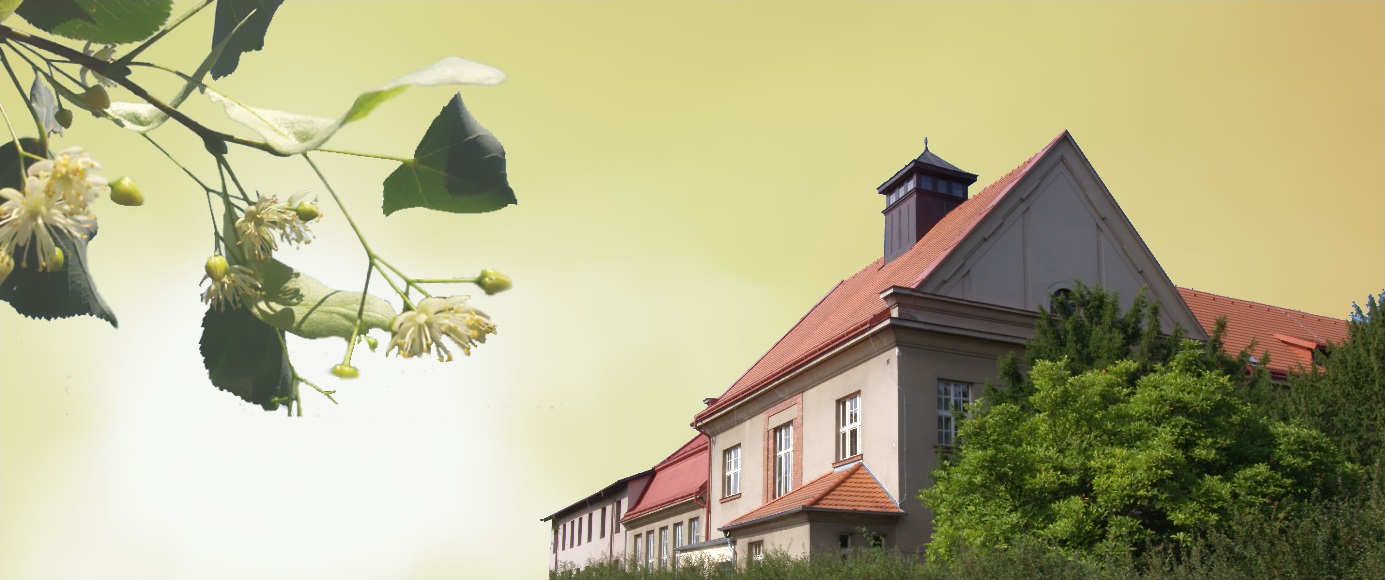 ZÁPISzápis do 1. ročníku základní školy, základní školy speciální a do přípravného stupně základní školy speciálníse koná ve čtvrtek 4. dubna 2019 od 14:00 hodin do 16:00 hodina v pátek 5. dubna 2019 od 12:00 hodin do 14:00 hodin K zápisu je třeba přinést:
 - občanský průkaz rodičů
 - rodný list a zdravotní průkaz dítěte
 - doporučení školského poradenského zařízení k přijetí k základnímu vzdělávání a převedení do školy zřízené podle § 16 odst. 9 Školského zákona, či jiné důležité zdravotní doporučení 
 - pro případný odklad školní docházky je nezbytné doporučení školského poradenského zařízení a odborného lékaře.
Co naše škola nabízí:
 - nadstandardně vybavenou školu s bezbariérovým přístupem 
 - výuku přizpůsobenou individuálním možnostem a potřebám žáků 
 - malý počet žáků ve třídách 
 - v případě potřeby využíváme pomoci pedagogického asistenta, případně osobního asistenta
 - s žáky pracuje kvalifikovaný sbor učitelů – speciálních pedagogů  
 - žáci mají možnost stravování ve školní jídelně a bezplatnou školní družinu a zájmové kroužky
 - součástí výuky v ZŠS je muzikoterapie, snoezelen, bazální stimulaceInformace můžete získat na telefonním čísle 493 532 835 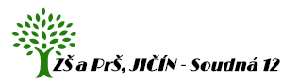 